Jídelníček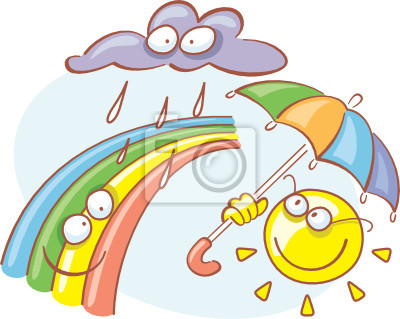 2.11.-6.11.20209.11.-13.11.2020  Jídelníček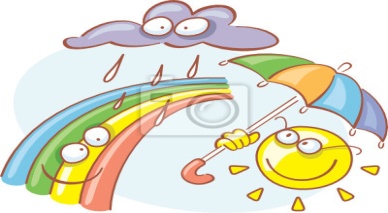 16.11.-20.11.202023.11.-27.11.2020 Jídelníček30.11.2020DatumHlavní chodHlavní chodAlergenyPondělí2.11.PolévkaHovězí s těstovinouA 1,3,9Pondělí2.11.I.Milánské špagety s kuřecím masemA 1Pondělí2.11.II.A Úterý3.11.PolévkaVločková se zeleninouA 1,3,9Úterý3.11.I.Kovbojské fazole s kuřecím masem, chlébA 1Úterý3.11.II.A Středa4.11.PolévkaZeleninová s fritátovými nudlemiA 1,3,9Středa4.11.I.Treska  po provensálsku, brambory, míchaný zeleninový salátA 4Středa4.11.II.AČtvrtek5.11.PolévkaBramborová s houbamiA 1,9Čtvrtek5.11.I.Hovězí džuveč, bulgurA 1Čtvrtek5.11.II.A Pátek6.11.PolévkaAztéckáA 1,9Pátek6.11.I.Krůtí plátek, baby mrkvička, bramboryA Pátek6.11.II.A DatumHlavní chodHlavní chodAlergenyPondělí9.11.PolévkaCelerový krémA 1,7,9Pondělí9.11.I.Šanghaj z kuřecího masa, divoká rýže, ovoceA 1Pondělí9.11.II.A Úterý10.11.PolévkaZeleninová s drožďovými nokyA 1,3,7,9Úterý10.11.I.Smažený květák, šťouchané brambory,mrkvový salátA 1,3Úterý10.11.II.A Středa11.11.PolévkaSlepičí s domácími nudlemiA 1,9Středa11.11.I.Svatomartinská husa, zelí, farmářský knedlíkA 1Středa11.11.II.AČtvrtek12.11.PolévkaCibulová se sýremA 1,3,7Čtvrtek12.11.I.Hovězí na pepři, těstoviny, jogurtA 1,7Čtvrtek12.11.II.A Pátek13.11.PolévkaČočkováA 1,9Pátek13.11.I.Vepřový řízek  přírodní, bramborová kaše, okurkový salátA 1,7Pátek13.11.II.A DatumHlavní chodHlavní chodAlergenyPondělí16.11.PolévkaZeleninová s kapánímA 1,3,7,9Pondělí16.11.I.Hamburská vepřová kýta, knedlíkA 1,3Pondělí16.11.II.AÚterý17.11.Polévka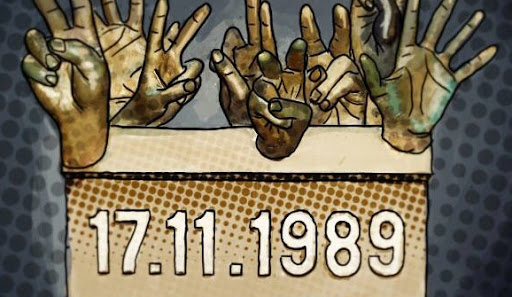 A Středa18.11.PolévkaLuštěninový hrnec s pohankou a zeleninouA 1,9Středa18.11.I.Mexický guláš, rýže, tvarohový dezertA 1,7Středa18.11.II.A Čtvrtek19.11.PolévkaSlezská zelňačkaA 1,3,7Čtvrtek19.11.I.Bramborové šišky plněné mákem, ovoceA 1,3Čtvrtek19.11.II.A Pátek20.11.PolévkaRajská s těstovinovou rýží	A 1Pátek20.11.I.Kuřecí závitek se špenát. náplní, brambory,ledový salátA 1Pátek20.11.II.A DatumHlavní chodHlavní chodAlergenyPondělí23.11.PolévkaMrkvová s kukuřičkouA 1Pondělí23.11.I.Srbské rizoto s kuřecím masem, coleslawA 7Pondělí23.11.II.A Úterý24.11.PolévkaIndická z červené čočkyA 9Úterý24.11.I.Vepřové v zelenině , brambory,okurkový salátA Úterý24.11.II.A Středa25.11.PolévkaDrožďová s ovesnými vločkamiA 1,3,9Středa25.11.I.Kuře pečené, rýže,mrkvový salátA Středa25.11.II.A Čtvrtek26.11.PolévkaČesneková s bramboremA 3Čtvrtek26.11.I.Vejce, čočka na kyselo, okurek, chléb, ovoceA 1,3Čtvrtek26.11.II.APátek27.11.PolévkaŘecká	A 3Pátek27.11.I.Smažené rybí filé, bramborová kaše, salát z červené řepyA 1,3,7Pátek27.11.II.A DatumHlavní chodHlavní chodAlergenyPondělí30.11.PolévkaHovězí s masovými knedlíčkyA 1,3,7,9Pondělí30.11.I.Králíčí na paprice, houskový knedlík, ovoceA 1,3,7Pondělí30.11.II.A 